СВОЙ ПАРЕНЬ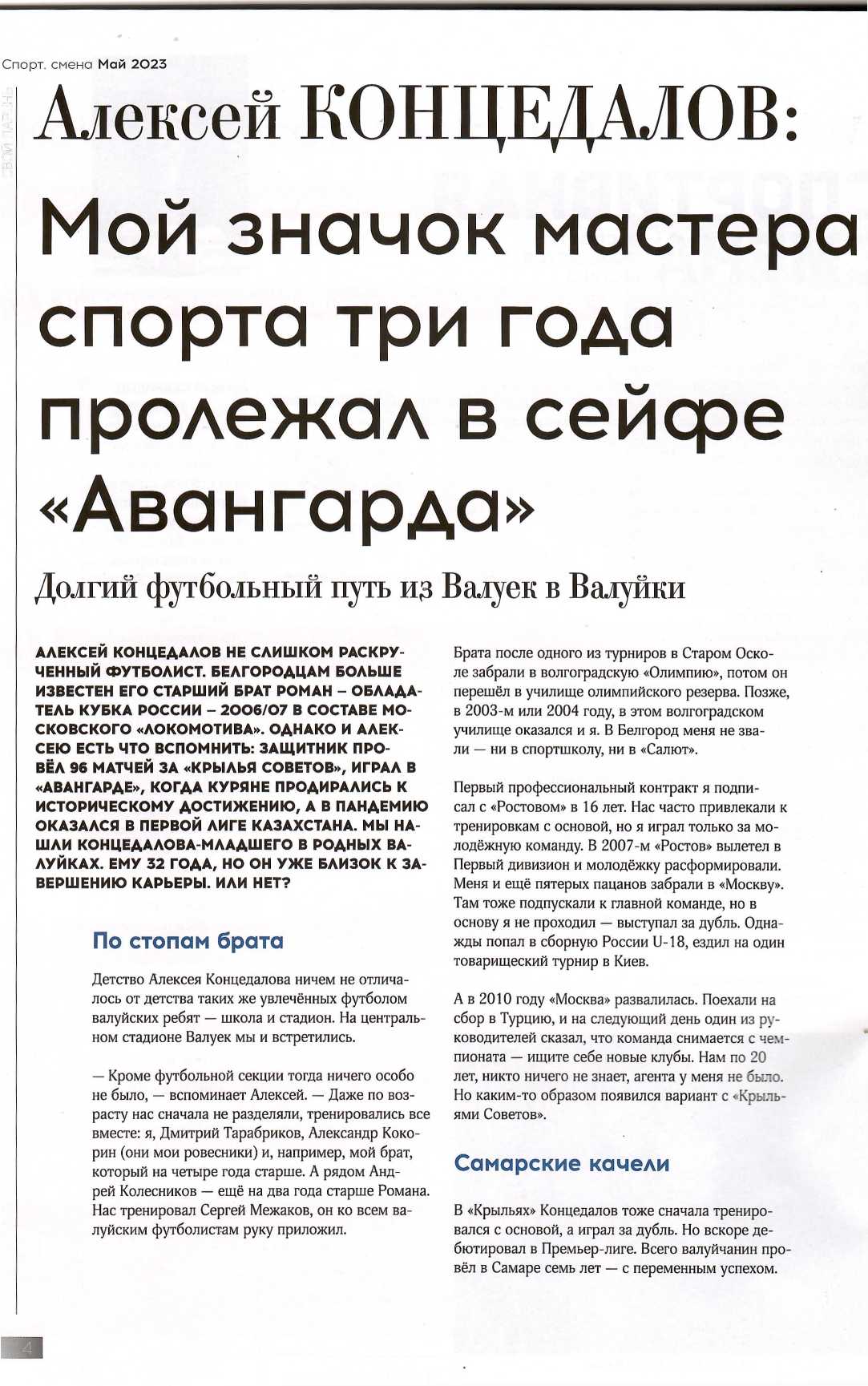 